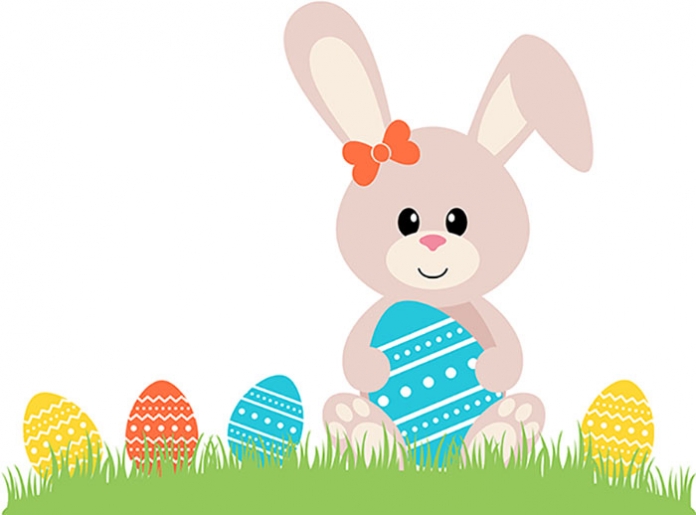 Liebe Kinder,hurra, hurra der Osterhase war da!Viele gefüllte Körbchen hat er für euch versteckt,und wurden von uns entdeckt..An folgenden Tagen habt ihr die Möglichkeit sie in der Kita abzuholen!Regenbogen-Kinder     Montag, 20.04.2020           8:00-14:00 Uhr Sternen-Kinder           Dienstag, 21.04.2020         8:00-14:00 UhrSonnen-Kinder            Mittwoch, 22.04.2020        8:00-14:00 UhrMond-Kinder               Donnerstag, 23.04.2020     8:00-14:00 UhrLiebe Grüße von uns